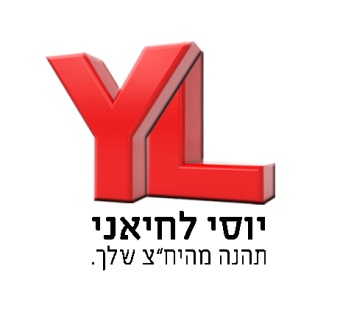 המסר המיוחד של ישראל אדרי ומקהלת אשרינו: תאמיןהזמר המיתולוגי ישראל אדרי, מי שהיה אמון על הלהיט 'אני פוסע' בגרסה הדתית והוציא אלבומים מוצלחים בכל הסגנונות, לא מפסיק להתעסק במה שהוא הכי אוהב: מוסיקה!במהלך השנים האחרונות משחרר אדרי בקצב איטי שירים אך על כל אחד מהם הוא נותן את כל ליבו, כדוגמת הלהיט האחרון 'דבש' שזכה לפרגונים רבים משדרי הרדיו ועורכי המוסיקה.כעת חבר ישראל לידידו משכבר הימים, איש החינוך הרב אבי אברהם, שרתם בשנים האחרונות את המוסיקה ככלי לטיפול בנוער בסיכון הנמצאים במסגרות ישיבתיות פרטיות ועירוניות. אברהם שכתב את המילים והלחן, לקח את הנערים ממקהלת 'אשרינו' המורכבת מנוער דתי מתמודד המוכר ע"י רשויות הרווחה והקליט איתם את השיר 'תאמין'.השיר שהגיע לאדרי ריגש אותו מאוד והוא נענה ברצון רב לשיר את הסולו וכך נולד לו סינגל עם מילים שמעבירות מסר ברור וחד, יחד עם לחן קצבי ועיבוד מושקע!להאזנה לשיר ביוטיוב: https://youtu.be/lmkLQYVsfjoמילים ולחן: אבי אברהם. | עיבוד: שימי סקלאר. | גיטרות: יונתן פורתהקלטות שירה: מיכאל צי, אולפני טנור – אבי ז'אנו.	צילום: אייל לוי | עיצוב עטיפה: MORE – מור לחיאנייחסי ציבור וניהול מדיה: יוסי לחיאני – 0542455565 | yossiyahatz@gmail.com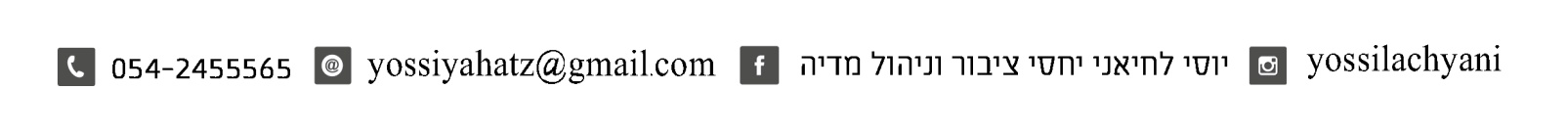 